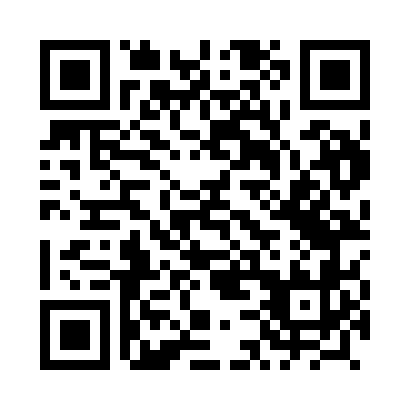 Prayer times for Wydminy, PolandMon 1 Apr 2024 - Tue 30 Apr 2024High Latitude Method: Angle Based RulePrayer Calculation Method: Muslim World LeagueAsar Calculation Method: HanafiPrayer times provided by https://www.salahtimes.comDateDayFajrSunriseDhuhrAsrMaghribIsha1Mon3:566:0412:365:027:089:082Tue3:536:0112:355:037:109:113Wed3:505:5912:355:047:129:134Thu3:475:5712:355:067:149:165Fri3:445:5412:345:077:169:186Sat3:405:5212:345:087:189:217Sun3:375:4912:345:107:209:248Mon3:345:4712:345:117:219:269Tue3:305:4412:335:127:239:2910Wed3:275:4212:335:147:259:3211Thu3:235:4012:335:157:279:3512Fri3:205:3712:335:167:299:3713Sat3:165:3512:325:177:319:4014Sun3:135:3312:325:197:339:4315Mon3:095:3012:325:207:359:4616Tue3:055:2812:325:217:369:4917Wed3:025:2612:315:227:389:5218Thu2:585:2312:315:247:409:5519Fri2:545:2112:315:257:429:5920Sat2:505:1912:315:267:4410:0221Sun2:465:1612:315:277:4610:0522Mon2:425:1412:305:287:4810:0923Tue2:385:1212:305:307:4910:1224Wed2:345:1012:305:317:5110:1525Thu2:305:0712:305:327:5310:1926Fri2:265:0512:305:337:5510:2327Sat2:215:0312:295:347:5710:2628Sun2:185:0112:295:367:5910:3029Mon2:174:5912:295:378:0010:3330Tue2:164:5712:295:388:0210:34